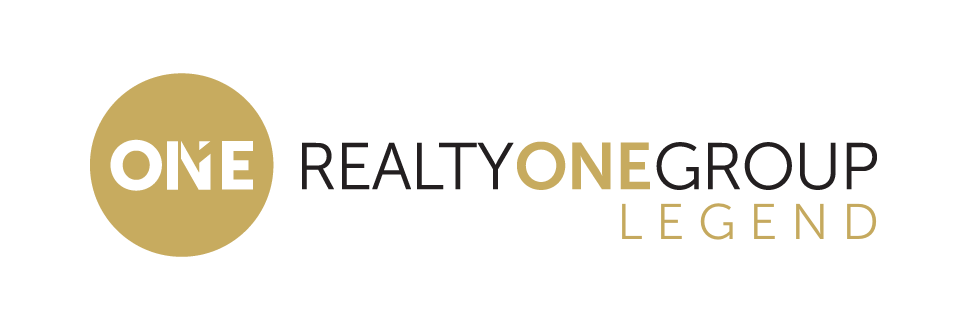 COMMISSION STATEMENT36 Preakness Shopping CenterWayne, NJ 07470OFFICE # 973-686-7777							                         Date:  REAL ESTATE BROKERAGE COMMISSION: $ Property Address: SELLER’S NAME:  BUYER’S NAME:  For consideration of services rendered in connection with the sale of the above captioned property:SALE PRICE: $ At the time of closing, PLEASE PROVIDE A COPY OF THE HUD-1 UNIFORM SETTLEMENT STATEMENT TORealty ONE Group Legend for our files.Thank you for your continued cooperation during this and all past and future transactions.  We look forwardto working with you again.Sincerely,Realty ONE Group Legend 